Organisation: 		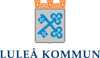 Datum: Delrapport sociala investeringarSyftar till att ge en sammanfattning om vad som gjorts hittills i projektet. Om några förändringar gjorts eller behöver göras samt motivering kring det. Omfattning ca 2 A4 sidor.Mål och syfteArbete för att nå målenFörändringar i projektetÖvrigtEkonomisk redogörelseKontaktuppgifter